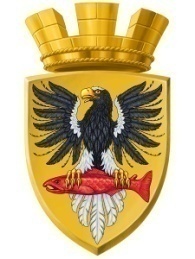 Р О С С И Й С К А Я   Ф Е Д Е Р А Ц И ЯКАМЧАТСКИЙ КРАЙП О С Т А Н О В Л Е Н И ЕАДМИНИСТРАЦИИ ЕЛИЗОВСКОГО ГОРОДСКОГО ПОСЕЛЕНИЯОт 11.10.2017 года                                                                                                           № 980-п          г.ЕлизовоО размещении в Федеральной информационной адресной системе сведений об адресах присвоенных объектам адресации – помещениям в многоквартирном жилом доме № 1б по ул. Лесная в г. Елизово.	Руководствуясь ч.3 ст.5 и ч.3 ст.9 Федерального закона от 28.12.2013 № 443-ФЗ «О федеральной информационной адресной системе и о внесении изменений в Федеральный закон «Об общих принципах организации местного самоуправления в Российской Федерации», ст. 14 Федерального закона от 06.10.2003 № 131-ФЗ «Об общих принципах организации местного самоуправления в РФ», Уставом Елизовского городского поселения, Приказом Минфина России от 05.11.2015 № 171н «Об утверждении Перечня элементов планировочной структуры, элементов улично-дорожной сети, элементов объектов адресации, типов зданий (сооружений), помещений, используемых в качестве реквизитов адреса, и Правил сокращенного наименования адресообразующих элементов», письмом Межрайонной инспекции Федеральной налоговой службы №3 по Камчатскому краю от 22.08.2017 № 10-32/12759@, в целях актуализации информации в федеральной информационной адресной системеПОСТАНОВЛЯЮ:Разместить сведения об адресах, присвоенных объектам адресации - помещениям в многоквартирном жилом доме № 1б по ул. Лесная в г. Елизово, ранее не размещенные в государственном адресном реестре:1.1	Помещение №1 с кадастровым номером 41:05:0101003:2942:Россия, Камчатский край, Елизовский муниципальный район, Елизовское городское поселение, Елизово г., Лесная, ул., д. 1б, помещ. 11.2	Помещение №2 с кадастровым номером 41:05:0101003:1801:Россия, Камчатский край, Елизовский муниципальный район, Елизовское городское поселение, Елизово г., Лесная, ул., д. 1б, кв. 21.3	Помещение №3 с кадастровым номером 41:05:0101003:1802:Россия, Камчатский край, Елизовский муниципальный район, Елизовское городское поселение, Елизово г., Лесная, ул., д. 1б, кв. 31.4	Помещение №4 с кадастровым номером 41:05:0101003:1807:Россия, Камчатский край, Елизовский муниципальный район, Елизовское городское поселение, Елизово г., Лесная, ул., д. 1б, кв. 41.5	Помещение №5 с кадастровым номером 41:05:0101003:1808:Россия, Камчатский край, Елизовский муниципальный район, Елизовское городское поселение, Елизово г., Лесная, ул., д. 1б, кв. 51.6	Помещение №6 с кадастровым номером 41:05:0101003:1809:Россия, Камчатский край, Елизовский муниципальный район, Елизовское городское поселение, Елизово г., Лесная, ул., д. 1б, кв. 61.7	Помещение №8 с кадастровым номером 41:05:0101003:1814:Россия, Камчатский край, Елизовский муниципальный район, Елизовское городское поселение, Елизово г., Лесная, ул., д. 1б, кв. 81.8	Помещение №9 с кадастровым номером 41:05:0101003:1815:Россия, Камчатский край, Елизовский муниципальный район, Елизовское городское поселение, Елизово г., Лесная, ул., д. 1б, кв. 91.9	Помещение №10 с кадастровым номером 41:05:0101003:1819:Россия, Камчатский край, Елизовский муниципальный район, Елизовское городское поселение, Елизово г., Лесная, ул., д. 1б, кв. 101.10 	Помещение №11 с кадастровым номером 41:05:0101003:1820:Россия, Камчатский край, Елизовский муниципальный район, Елизовское городское поселение, Елизово г., Лесная, ул., д. 1б, кв. 111.11 	Помещение №12 с кадастровым номером 41:05:0101003:1821:Россия, Камчатский край, Елизовский муниципальный район, Елизовское городское поселение, Елизово г., Лесная, ул., д. 1б, кв. 121.12 	Помещение №13 с кадастровым номером 41:05:0101003:1803:Россия, Камчатский край, Елизовский муниципальный район, Елизовское городское поселение, Елизово г., Лесная, ул., д. 1б, кв. 131.13 	Помещение №14 с кадастровым номером 41:05:0101003:1804:Россия, Камчатский край, Елизовский муниципальный район, Елизовское городское поселение, Елизово г., Лесная, ул., д. 1б, кв. 141. 4 	Помещение №15 с кадастровым номером 41:05:0101003:1805:Россия, Камчатский край, Елизовский муниципальный район, Елизовское городское поселение, Елизово г., Лесная, ул., д. 1б, кв. 151.15 	Помещение №16 с кадастровым номером 41:05:0101003:1810:Россия, Камчатский край, Елизовский муниципальный район, Елизовское городское поселение, Елизово г., Лесная, ул., д. 1б, кв. 161.16 	Помещение №17 с кадастровым номером 41:05:0101003:1811:Россия, Камчатский край, Елизовский муниципальный район, Елизовское городское поселение, Елизово г., Лесная, ул., д. 1б, кв. 171.17 	Помещение №18 с кадастровым номером 41:05:0101003:1812:Россия, Камчатский край, Елизовский муниципальный район, Елизовское городское поселение, Елизово г., Лесная, ул., д. 1б, кв. 181.18 	Помещение №19 с кадастровым номером 41:05:0101003:1816:Россия, Камчатский край, Елизовский муниципальный район, Елизовское городское поселение, Елизово г., Лесная, ул., д. 1б, кв. 191.19 	Помещение №20 с кадастровым номером 41:05:0101003:1817:Россия, Камчатский край, Елизовский муниципальный район, Елизовское городское поселение, Елизово г., Лесная, ул., д. 1б, кв. 201.20 	Помещение №21 с кадастровым номером 41:05:0101003:1818:Россия, Камчатский край, Елизовский муниципальный район, Елизовское городское поселение, Елизово г., Лесная, ул., д. 1б, кв. 211.21 	Помещение №22 с кадастровым номером 41:05:0101003:1822:Россия, Камчатский край, Елизовский муниципальный район, Елизовское городское поселение, Елизово г., Лесная, ул., д. 1б, кв. 221.22 	Помещение №23 с кадастровым номером 41:05:0101003:1823:Россия, Камчатский край, Елизовский муниципальный район, Елизовское городское поселение, Елизово г., Лесная, ул., д. 1б, кв. 231.23 	Помещение №24 с кадастровым номером 41:05:0101003:1824:Россия, Камчатский край, Елизовский муниципальный район, Елизовское городское поселение, Елизово г., Лесная, ул., д. 1б, кв. 24Направить данное постановление в Федеральную информационную адресную систему для внесения сведений установленных данным постановлением.Управлению делами администрации Елизовского городского поселения опубликовать (обнародовать) настоящее постановление в средствах массовой информации и разместить в информационно-телекоммуникационной сети «Интернет» на официальном сайте администрации Елизовского городского поселения.Контроль за исполнением настоящего постановления возложить на руководителя Управления архитектуры и градостроительства администрации Елизовского городского поселения.Глава администрации Елизовского городского поселения                                                      Д.Б. Щипицын